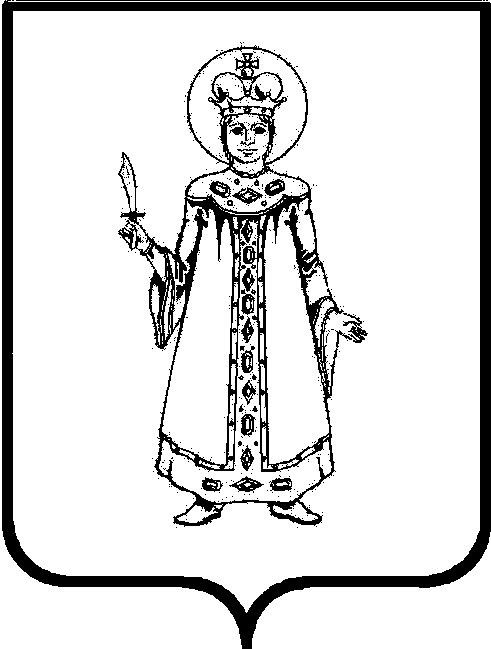 П О С Т А Н О В Л Е Н И ЕАДМИНИСТРАЦИИСЛОБОДСКОГО СЕЛЬСКОГО ПОСЕЛЕНИЯУГЛИЧСКОГО МУНИЦИПАЛЬНОГО РАЙОНАот 15. 01. 2019 г.    № 7О мерах по усилению безопасности людей на водных объектах в период празднования праздника «Крещение Господне» В соответствии с федеральными законами от 06. 10. . № 131- ФЗ «Об общих принципах организации местного самоуправления в Российской Федерации», от 21. 12. 1994 г. № 68- ФЗ «О защите населения и территорий от чрезвычайных ситуаций природного и техногенного характера», Правилами охраны жизни людей на водных объектах Ярославской области, утвержденными постановлением Администрации области от 22. 05. . № 164 «Об утверждении Правил охраны жизни людей на водных объектах Ярославской области и Правил пользования водными объектами для плавания на маломерных, прогулочных и спортивных парусных судах в Ярославской области», в целях сокращения количества несчастных случаев на водных объектах в местах богослужения и водосвятия в границах Слободского сельского поселения в связи с празднованием православного праздника «Крещение Господне» АДМИНИСТРАЦИЯ ПОСЕЛЕНИЯ ПОСТАНОВЛЯЕТ:1.Запретить выход людей на лед, к открытой воде и купание на водных объектах Слободского сельского поселения в период празднования праздника «Крещение Господне», кроме мест расположения освященных майн, оборудованных в соответствии с требованиями безопасности, предъявляемыми к местам зимнего купания.2.Определить Перечень предполагаемых мест купания на территории Слободского сельского поселения (Прилагается).3. Специалистам сельских округов довести до сведения настоятелей храмов и населения настоящее постановление и рекомендуемые ГИМС МЧС России правила безопасности во время проведения обрядовых мероприятий, связанных с купанием.4. Контроль за исполнением настоящего постановления возложить на заместителя Главы – начальника отдела по финансовым вопросам и инфраструктуре – главного бухгалтера Администрации Слободского сельского поселения Власову Яну Сергеевну.5. Настоящее постановление вступает в силу с момента обнародования (опубликования) согласно ст. 38 Устава Слободского сельского поселения. Глава Слободского сельского поселения                         М.А. Аракчеева                                                                  Приложение к постановлению Администрации Слободского сельского поселения от 15. 01. 2019 г. № 7Сведения о предполагаемых местах купания на территории Слободского сельского поселения № п/пМеста купания (район, населенный пункт, водный объект)Наименование храма, настоятель, контактные тел.Ф.И.О., должность ответственного специалиста сельского округаПланируемое  время организации массового купания (дата, время) предполагаемое кол-во людейСилы и средства привлекаемые для обеспечения безопасности людей при купании1.Ярославская область, Угличский район, село Дивная Гора Река Воржехоть, Свято Троицкий Дивногорский храм, Иерей Борис (Стародубов), 45559, 89159943051Власова Яна Сергеевна, моб. 8915978835519.01. с 9.00. (100 чел.)инспекторский участок г. Углича ФКУ «Центр ГИМС МЧС России, отдел Министерства внутренних дел Российской Федерации по Угличскому району, ГУЗ ЯО Угличская ЦРБ.